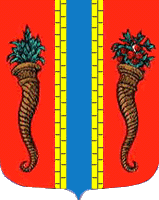 Администрация Новоладожского городского поселенияП О С Т А Н О В Л Е Н И Е    «     »                        2016 года                                                                         №  О предоставлении и приеме заявок на получение субсидий юридическим лицам(за исключением субсидий государственным(муниципальным учреждениям), индивидуальнымпредпринимателям, физическим лицам из бюджетаМО Новоладожское городское поселение в 2016 годув целях  возмещения затрат от оказания банных услуг          В соответствии с Порядком предоставления субсидий в целях возмещения затрат или недополученных доходов в связи с  оказанием банных услуг организациям, оказывающим банные услуги физическим лицам в 2016 году утвержденным Постановлением администрации Новоладожского городского поселения Волховского муниципального района Ленинградской области от  15 января 2016  года   №7  в рамках реализации решения Совета депутатов муниципального образования Новоладожское городское поселение Волховского муниципального района Ленинградской области «Об утверждении «Положения о предоставлении из бюджета муниципального образования Новоладожского городского поселение Волховского муниципального района Ленинградской области субсидий юридическим лицам (за исключением субсидий государственным (муниципальным учреждениям), индивидуальным предпринимателям, физическим лицам» от  19  декабря  2014  года   №  39ПОСТАНОВЛЯЮ:Определить, что заявки на предоставление субсидий в целях возмещения затрат от оказания банных услуг организациям, оказывающим банные услуги физическим лицам 2016 году представляются до 12 февраля 2016года включительно, руководителем организации, претендующей на получение субсидии, по рабочим дням с 09:00 до 17:00 (перерыв с 13:00 до 14:00) по адресу: Ленинградская область, г. Новая Ладога, пр. Карла Маркса, 21 каб.  ЖКХ.Документы оформляются в соответствии с Порядком предоставления субсидий в целях возмещения затрат или недополученных доходов в связи с оказанием банных услуг утвержденным Постановлением администрации Новоладожского городского поселения от 15 января 2016  года   №7  в рамках реализации решения Совета депутатов муниципального образования Новоладожское городское поселение Волховского муниципального района Ленинградской области «Об утверждении «Положения о предоставлении из бюджета муниципального образования Новоладожского городского поселение Волховского муниципального района Ленинградской области субсидий юридическим лицам (за исключением субсидий государственным (муниципальным учреждениям), индивидуальным предпринимателям, физическим лицам» от  19  декабря  2014  года   №  39.  2.Контроль за исполнением постановления возложить на заместителя главы администрации Новоладожского городского поселения.Глава администрации                                                                       О.С. БарановаНоволадожского городского поселенияДьякова О.П. 30-394